                ҡАрАр                                              постановление                                                «09» октября 2018 й.               № 33               «09» октября 2018 г.«О назначении публичных слушаний
по смене разрешенного вида использования
земельных участков в СП Николаевский сельсовет»В соответствии Федеральным законом от 06.10.2003 г. № 131-03 «Об
общих принципах организации местного самоуправления в Российской 
Федерации», Федеральным законом от 25.10.2001 г. № 137-ФЗ «О введении в
действие Земельного кодекса Российской Федерации», Земельным кодексом
Российской Федерации, статьи 11 Устава сельского поселения Николаевский
сельсовет муниципального района Белорецкий район Республики
Башкортостан.ПОСТАНОВЛЯЮ:Назначить публичные слушания о предоставлении разрешения на условно разрешенный вид использования «строительная промышленность» земельного участка по адресу: РБ, Белорецкий район, Николаевский с/с, с. Верхнебельский, ул. Центральная. 19а - о внесении изменений в разрешенный вид использования земельного участка по адресу: РБ, Белорецкий район, Николаевский с/с, с. Верхнебельский, ул. Центральная. 19а  на «строительная промышленность»Организатором проведения общественных слушаний по смене разрешенного вида использования земельных участков определить  управляющего делами.Управляющему делами осуществлять прием рекомендаций и предложений граждан и юридических лиц в рабочие дни в течение месяца с момента публикации сообщения по адресу: РБ, Белорецкий район, с. Николаевка, ул. Центральная, 45/2., тел. 8 (34792) 7-19-01Опубликовать данное постановление в местных средствах массовой информации.Контроль исполнения настоящего постановления оставляю за собой.Глава сельского поселения                                              Н.К. НабиуллинБАШКОРТОСТАН РЕСПУБЛИКАЋЫБЕЛОРЕТ РАЙОНЫ муниципаль районЫНЫңНИКОЛАЕВКА АУЫЛ СОВЕТЫ АУЫЛ БИЛәМәһЕ ХАКИМИӘТЕ 453556, БР, Белорет районы, Николаевка ауылы, Үзәк  урамы, 34тел.: (34792) 7-19-19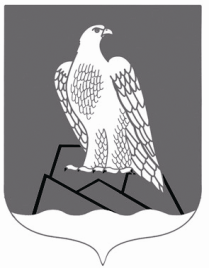 АДМИНИСТРАЦИЯСЕЛЬСКОГО ПОСЕЛЕНИЯНИКОЛАЕВСКИЙ СЕЛЬСОВЕТ Муниципального района Белорецкий район РЕСПУБЛИКИ БАШКОРТОСТАН453556, РБ, Белорецкий район, с. Николаевка, ул. Центральная, 34тел.: (34792) 7-19-19